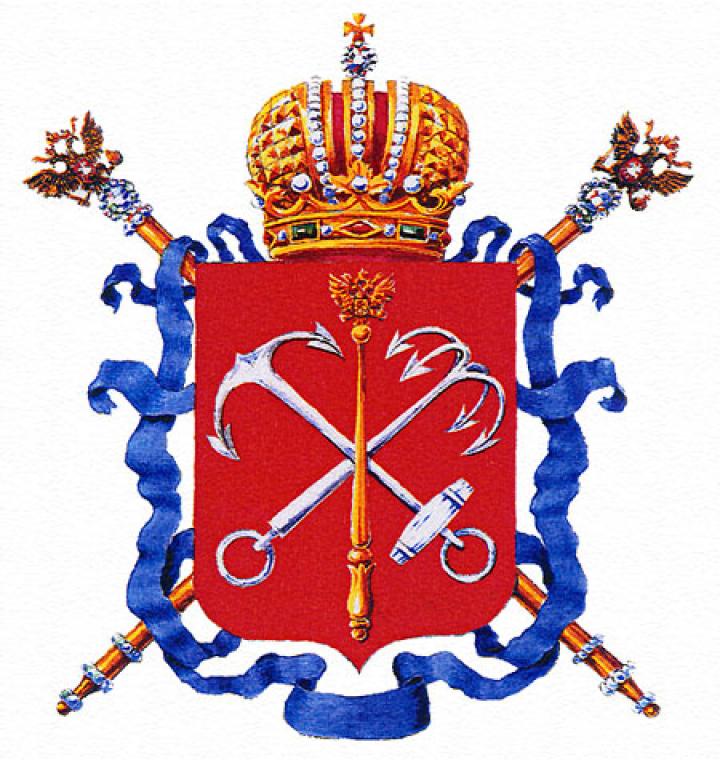 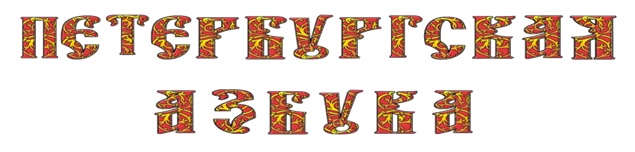 Оформление Сошниковой Ларисы АлександровныОформление Сошниковой Ларисы АлександровныОформление Сошниковой Ларисы АлександровныОформление Сошниковой Ларисы Александровны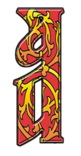 Адмиралтейская игла
Издалека нам всем видна
На ней – кораблик золотой,
Символ славы он морской!Адмиралтейская игла
Издалека нам всем видна
На ней – кораблик золотой,
Символ славы он морской!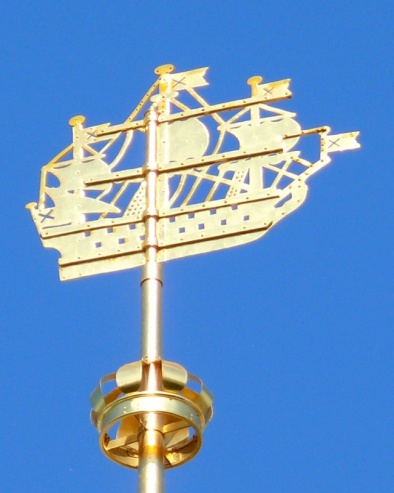 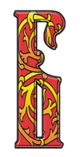 Балтийское море. Сурово оно.
Боролась за море Россия давно.
Балтики волны милы капитанам,
Смелым, отважным и оченьупрямым.Балтийское море. Сурово оно.
Боролась за море Россия давно.
Балтики волны милы капитанам,
Смелым, отважным и оченьупрямым.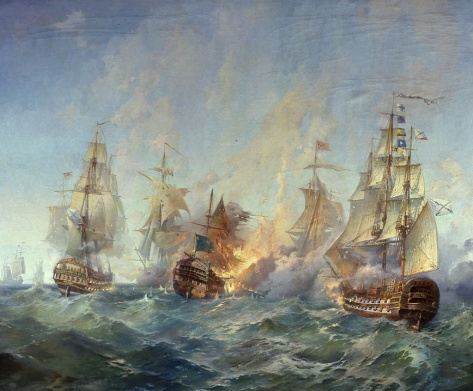 © Оформление Сошниковой Ларисы Александровны© Оформление Сошниковой Ларисы Александровны© Оформление Сошниковой Ларисы Александровны© Оформление Сошниковой Ларисы Александровны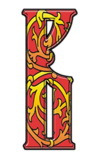 Волковка – речка такая.
Волка там нет. Я точно знаю.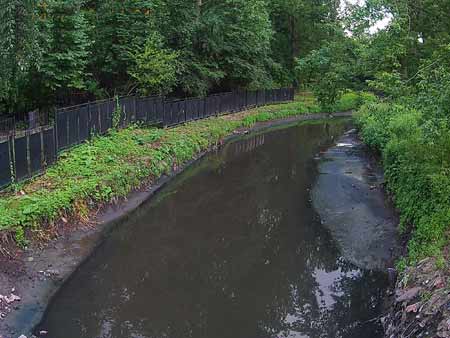 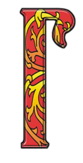 Грифоны на мосту сидят.
Всех удивляют, всех хранят.
Ответь скорее на вопрос:
Как называются этот мост?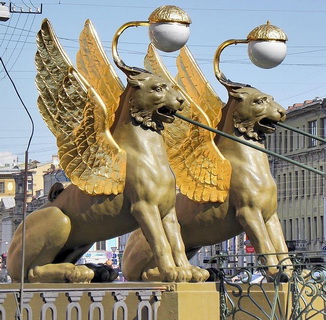 © Оформление Сошниковой Ларисы Александровны© Оформление Сошниковой Ларисы Александровны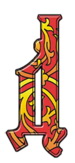 Дудерговка – это речка.
Вот уж странное словечко!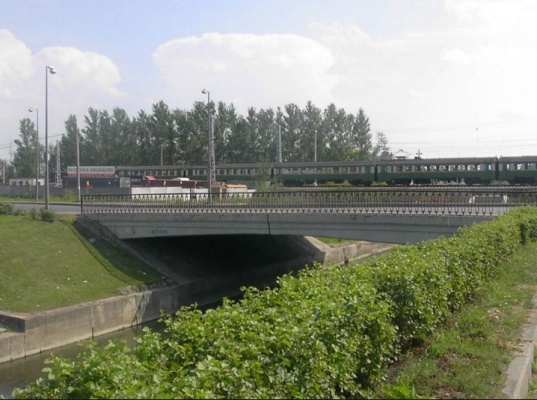 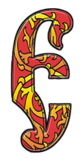 Египетский мост задает нам вопрос:
Кто разгадает, что Сфинксы знают?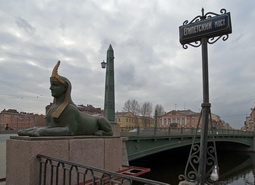 © Оформление Сошниковой Ларисы Александровны© Оформление Сошниковой Ларисы Александровны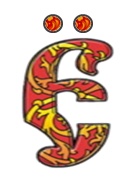 Ёни - Саари, Ёни – Саари -
Так когда – то остров звали.
Остров этот не простой:
Там родился город твой!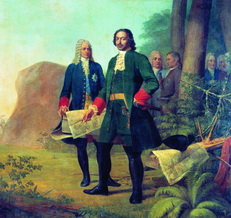 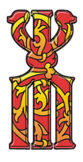 Ждановка – река у нас.
Ждал там друга целый час!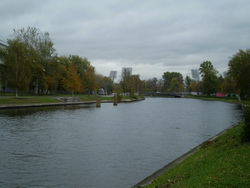 © Оформление Сошниковой Ларисы Александровны© Оформление Сошниковой Ларисы Александровны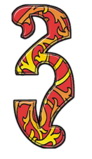 Зоологический музей!
Вы побывайте там скорей:
Узнаете про насекомых,
Про птиц, про рыб и про зверей.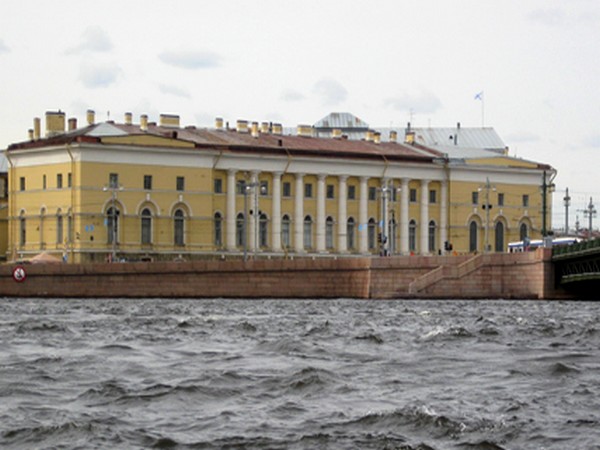 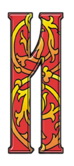 Исаакиевкий собор носит
Головной убор.
Самый лучший и богатый,
Это купол золотой.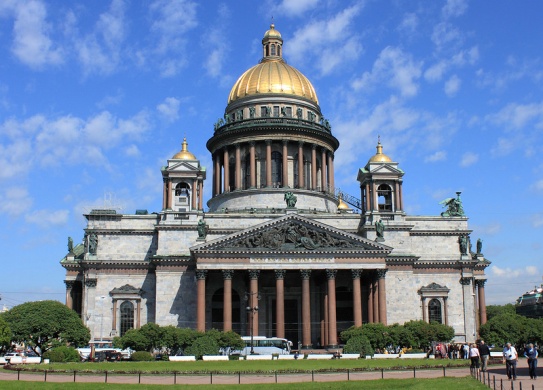 © Оформление Сошниковой Ларисы Александровны© Оформление Сошниковой Ларисы Александровны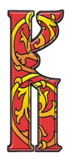 Кунсткамеру любит
Народ посещать.
Все редкости люди
Хотят повидать.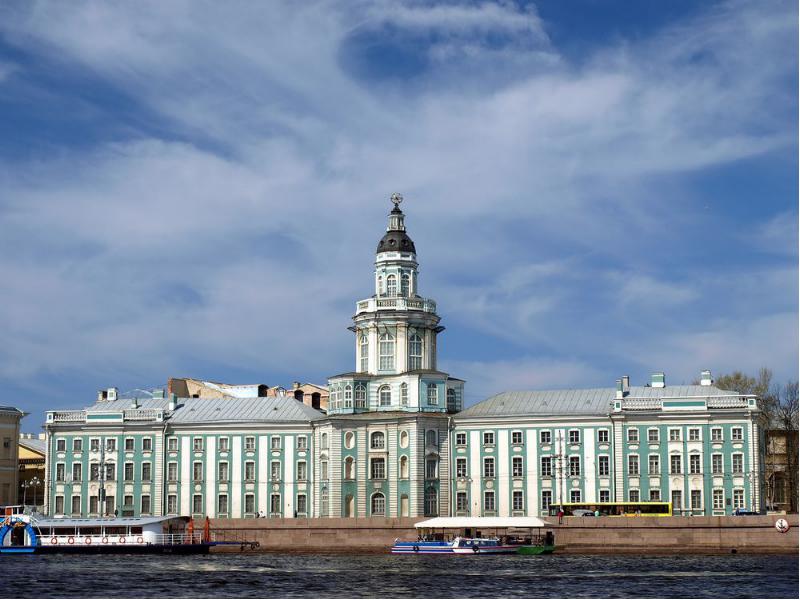 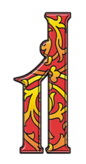 Летний сад в мороз и зной
Приглашает нас с тобой.
Если любишь красоту -
Соверши прогулку ту.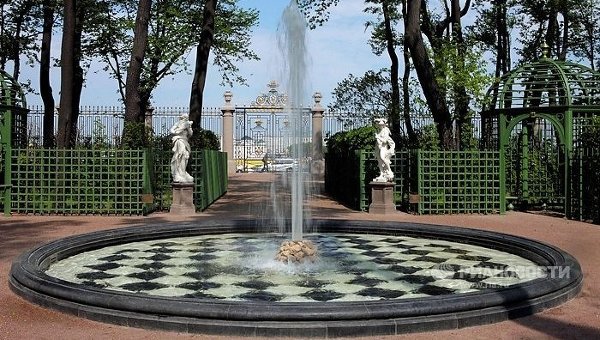 © Оформление Сошниковой Ларисы Александровны© Оформление Сошниковой Ларисы Александровны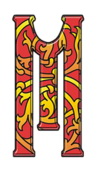 Мойка, не жалей водицы!
Дай напиться и умыться.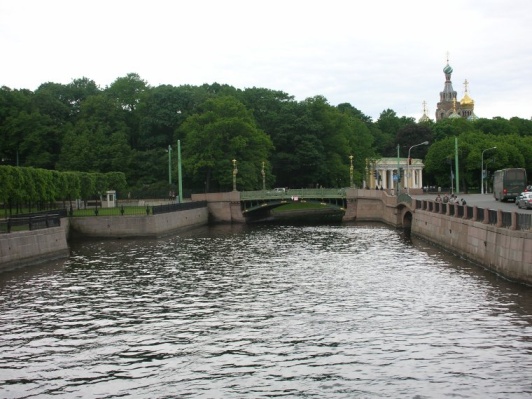 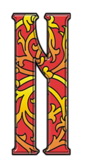 Невская волна быстра,
Подгоняет катера.
Много трудится Нева.
Людям всем нужна она.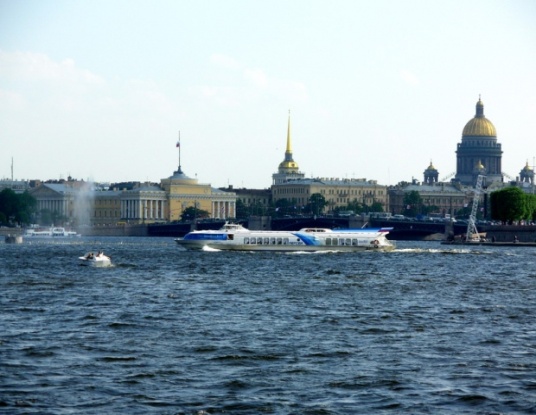 © Оформление Сошниковой Ларисы Александровны© Оформление Сошниковой Ларисы Александровны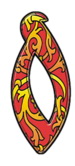 Охта, Охта, Охточка,
Плывет по речке лодочка.
На волнах качается,
Чайкам улыбается.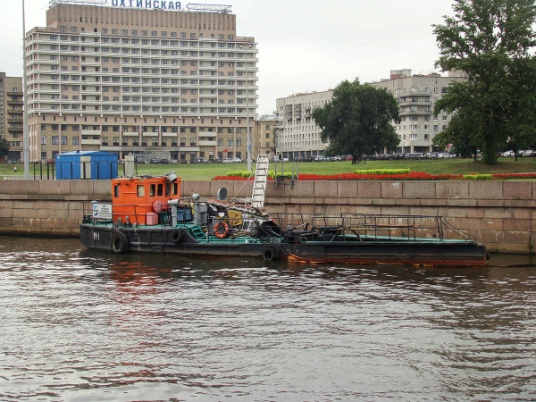 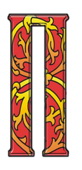 Петропавловка не спит,
Ангел город наш хранит.
Пушка в полдень возвещает
День. 12. Каждый знает.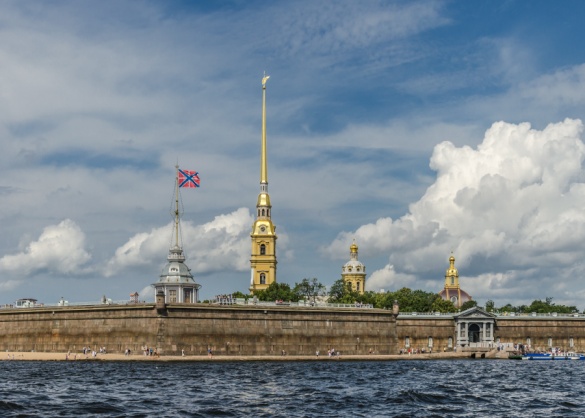 © Оформление Сошниковой Ларисы Александровны© Оформление Сошниковой Ларисы Александровны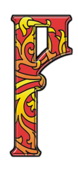 Ростральные колонны
Видны издалека.
Реку Неву венчает
Два эти маяка.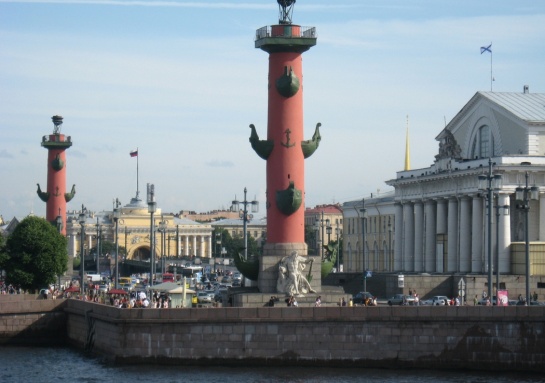 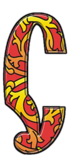 Санкт – Петербург -
Мой город родной
Гордо стоит 
Над Невою – рекой.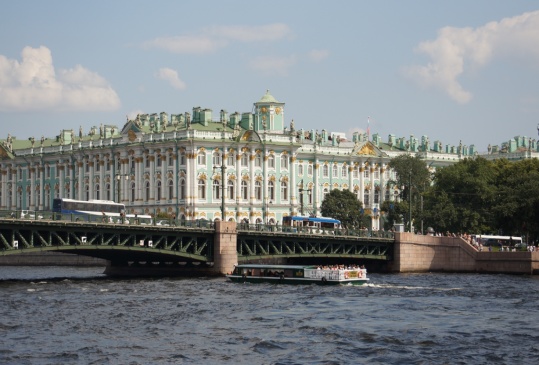 © Оформление Сошниковой Ларисы Александровны© Оформление Сошниковой Ларисы Александровны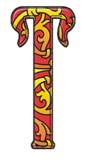 Таврический сад
Посетить каждый рад,
А особо – детвора:
Скачет с самого утра.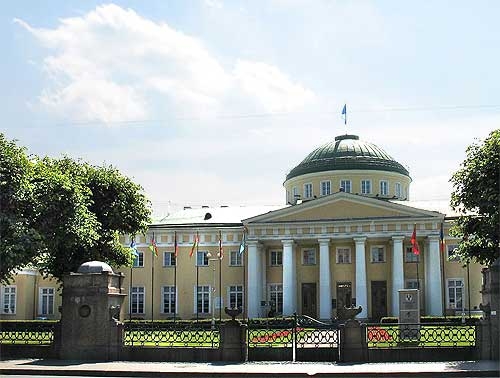 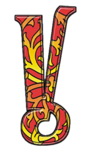 Утка, знай, - не только птица.
Утка – речка. В ней водица.
Карту дам, кто мне не верит:
Пусть поищет, пусть проверит.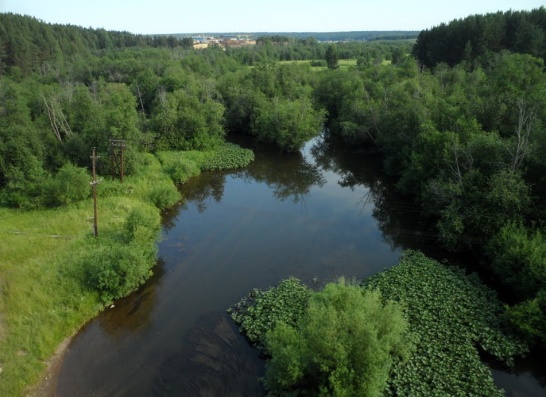 © Оформление Сошниковой Ларисы Александровны© Оформление Сошниковой Ларисы Александровны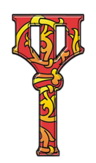 Финский залив,
До чего же ты красив!
Видел прилив твой,
И видел отлив.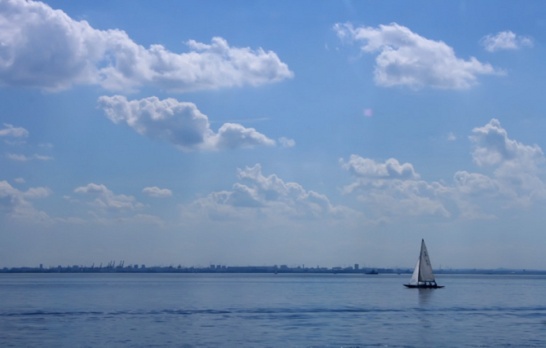 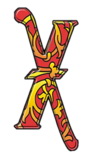 Хрустальная улица -
Что за название?
Она существует и
Стоит внимания.
Стеклянный когда – то
Здесь был городок,
Подробней узнаешь
Из книги, дружок.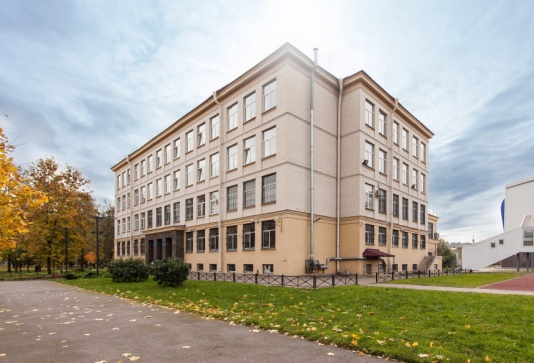 © Оформление Сошниковой Ларисы Александровны© Оформление Сошниковой Ларисы Александровны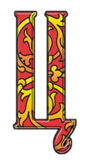 ЦПКО, ЦПКО…
Четыре буквы. Для чего?
А это просто парк красивый.
Там гуляю я счастливый.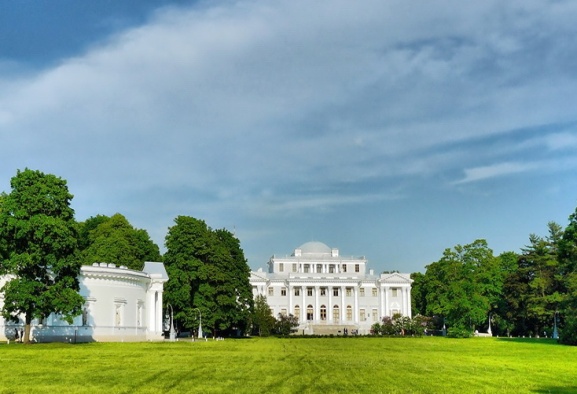 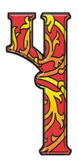 Черная речка очень черна.
Рыбки играют там в прятки удна.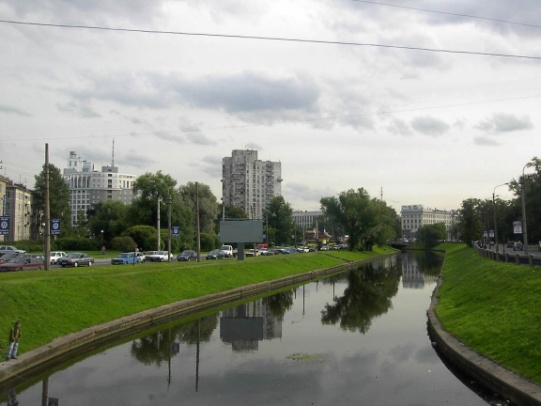 © Оформление Сошниковой Ларисы Александровны© Оформление Сошниковой Ларисы Александровны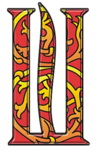 Шмидта лейтенанта мост
Над Большой Невой врос.
Шмидт – морской был офицер,
Всем мальчишкам он пример.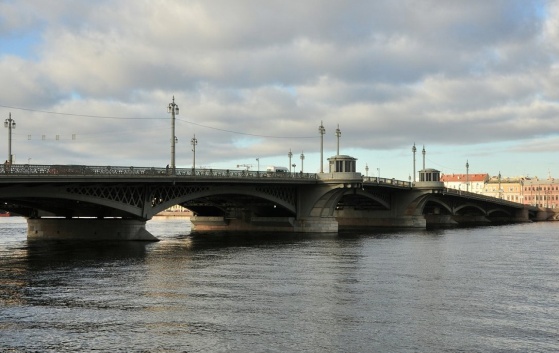 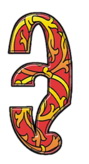 Эрмитаж – для всех музей.
Посети его скорей.
над Невою он стоит,
Много редкостей хранит.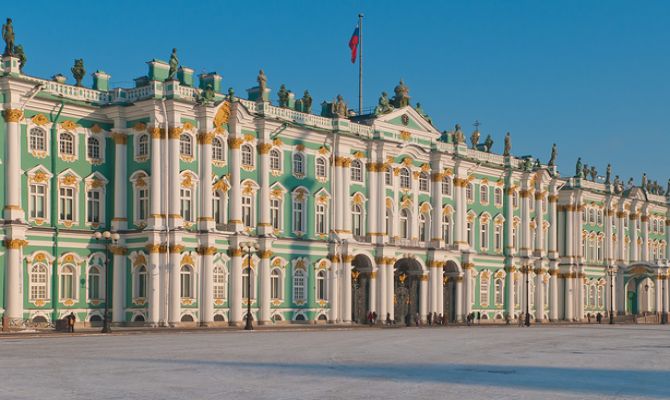 © Оформление Сошниковой Ларисы Александровны© Оформление Сошниковой Ларисы Александровны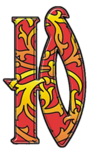 Юсуповский дворец один,
Юсуповский дворец второй.
Один – над Мойкою рекой,
А на Фонтанке есть другой.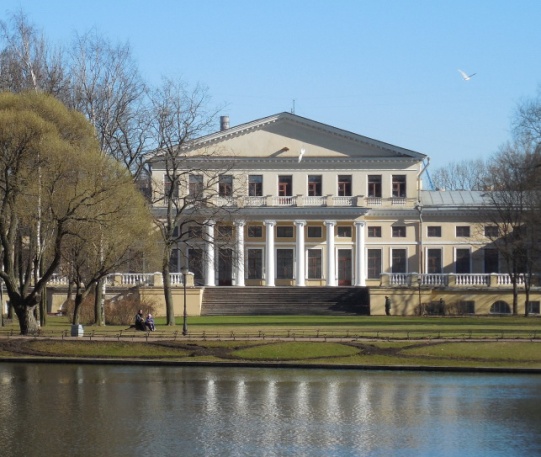 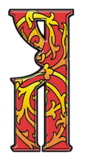 Я по городу гулял,
Много нового узнал.
Дома посидел, подумал -
Эту азбуку придумал.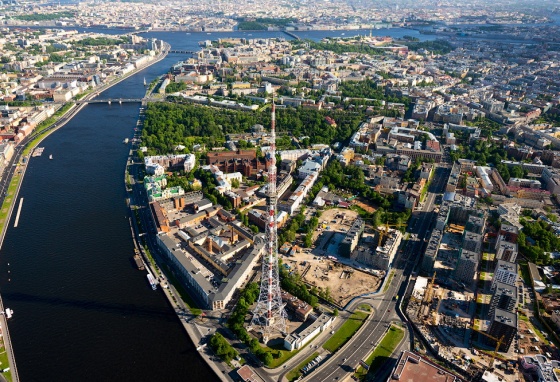 © Оформление Сошниковой Ларисы Александровны© Оформление Сошниковой Ларисы Александровны